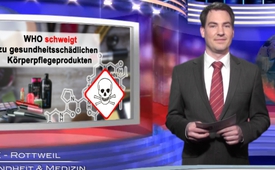 WHO schweigt zu gesundheitsschädlichen Körperpflegeprodukten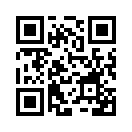 Im Jahr 2014 wurden weltweit 108 Milliarden US-Dollar für Körperpflege- und Kosmetikprodukte ausgegeben. Die Produkte enthalten jedoch eine Menge schädlicher Substanzen. Rund 13.000 Chemikalien werden für die Herstellung von Körperpflege- und Kosmetikartikeln verwendet. Von diesen wurden allerdings nur 10 % auf ihre Sicherheit überprüft. Von vielen Substanzen ist bekannt, dass sie giftig sind.Im Jahr 2014 wurden weltweit 108 Milliarden US-Dollar für Körperpflege- und Kosmetikprodukte ausgegeben. Die Produkte enthalten jedoch eine Menge schädlicher Substanzen. Rund 13.000 Chemikalien werden für die Herstellung von Körperpflege- und Kosmetikartikeln verwendet. Von diesen wurden allerdings nur 10 % auf ihre Sicherheit überprüft. Von vielen Substanzen ist bekannt, dass sie giftig sind. Die gefährlichsten Gifte sind hormonaktive Substanzen. Das sind Chemikalien, die vom menschlichen Körper für Hormone gehalten werden und somit in das fein ausbalancierte Hormonsystem eingreifen. Die zwölf gefährlichsten hormonaktiven Substanzen sind: Bisphenol-A (BPA), Dioxin, Atrazin, Phthalate, sowie Perchlorate und flammhemmende Mittel, desweiteren Blei, Quecksilber, und Arsen und schließlich Perfluorcarbone (FKW, P-FKW), Phosphorsäureester und Glykolether. Viele davon sind auch krebserzeugend oder generell giftig für den menschlichen Körper. Laut WHO genügen zum Teil schon sehr geringe Mengen einer giftigen Substanz, um eine Schädigung bei Embryonen auszulösen. Da stellt sich doch die Frage, weshalb die WHO angesichts dieser gesundheitsschädlichen Körperpflege- und Kosmetikprodukte, nicht auch den globalen Gesundheitsnotstand ausruft, wie sie es kürzlich anlässlich des Zika-Virus getan hat?von ns.Quellen:http://www.zeitenschrift.com/artikel/kosmetik-gift-in-der-gesichtscreme#.VrkYyVLd6SoDas könnte Sie auch interessieren:#WHO - www.kla.tv/WHOKla.TV – Die anderen Nachrichten ... frei – unabhängig – unzensiert ...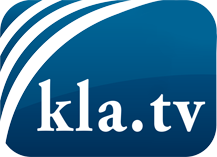 was die Medien nicht verschweigen sollten ...wenig Gehörtes vom Volk, für das Volk ...tägliche News ab 19:45 Uhr auf www.kla.tvDranbleiben lohnt sich!Kostenloses Abonnement mit wöchentlichen News per E-Mail erhalten Sie unter: www.kla.tv/aboSicherheitshinweis:Gegenstimmen werden leider immer weiter zensiert und unterdrückt. Solange wir nicht gemäß den Interessen und Ideologien der Systempresse berichten, müssen wir jederzeit damit rechnen, dass Vorwände gesucht werden, um Kla.TV zu sperren oder zu schaden.Vernetzen Sie sich darum heute noch internetunabhängig!
Klicken Sie hier: www.kla.tv/vernetzungLizenz:    Creative Commons-Lizenz mit Namensnennung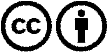 Verbreitung und Wiederaufbereitung ist mit Namensnennung erwünscht! Das Material darf jedoch nicht aus dem Kontext gerissen präsentiert werden. Mit öffentlichen Geldern (GEZ, Serafe, GIS, ...) finanzierte Institutionen ist die Verwendung ohne Rückfrage untersagt. Verstöße können strafrechtlich verfolgt werden.